Projekt pn. "Wsparcie techniczne i operacyjne organów ścigania w zwalczaniu przestępczości transgranicznej naruszającej interesy finansowe Unii Europejskiej" finansowany z Programu Unii Europejskiej Hercule III. 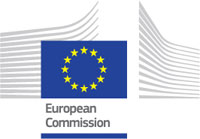 Nr identyfikacyjny projektu: 101013510                FZ.2380.13.L.21.2021INFORMACJAO UNIEWAŻNIENIU POSTĘPOWANIA	Zawiadamiam, że postępowanie o udzielenie zamówienia publicznego prowadzone w trybie podstawowym bez negocjacji  na DOSTAWĘ SPRZĘTU INFORMATYCZNEGO (postępowanie nr 13/L/21) w zakresie zadania nr 5 realizowanego w ramach Projektu pn. "Wsparcie techniczne i operacyjne organów ścigania w zwalczaniu przestępczości transgranicznej naruszającej interesy finansowe Unii Europejskiej" finansowany z Programu Unii Europejskiej Hercule III. Nr identyfikacyjny projektu: 101013510 zostało unieważnione na podstawie art. 256  ustawy Prawo zamówień publicznych (t. j. Dz. U. z 2021, poz. 1129). W/w zamówienie było ściśle związane z postępowaniem na dostawę samochodu osobowego typu furgon wraz z wyposażeniem (postępowanie nr 26/S/21), które z przyczyn obiektywnych zostało unieważnione. W związku z powyższym dalsze prowadzenie niniejszego postępowania stało się bezzasadne.Ponadto informuję, że oferty złożone na unieważnione zadanie nie będą podlegały ocenie przez Zamawiającego.                 Sławomir Wilczewski                                                                                                                             (podpis na oryginale)Wyk. w 1 egz.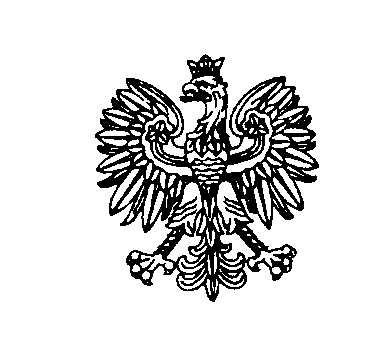 Białystok, dnia 22 września 2021 r.Białystok, dnia 22 września 2021 r.Białystok, dnia 22 września 2021 r.Białystok, dnia 22 września 2021 r.Białystok, dnia 22 września 2021 r.                           ZastępcaKomendanta Wojewódzkiego Policji w Białymstoku                           ZastępcaKomendanta Wojewódzkiego Policji w Białymstoku                           ZastępcaKomendanta Wojewódzkiego Policji w Białymstoku